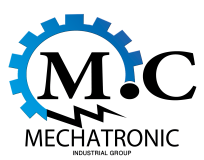 بسمــه تعالــیهدف از طرح توجیهی فنی اقتصادی نصب تلویزیون شهری و تابلو ال ای دی ، پاسخگویی به نیاز شهر برای آموزش،آگاهی سریع و زیبایی در شهر می باشد.همان گونه که میدانیم با توسعه فناوریهای روز دنیا در زمینه الکترونیک و رسانه های ارتباطی و اجتماعی امروزه سرعت در آموزش و آگاهی  و اطلاع رسانی حرف اول را در دنیا می زند..بنابراین استفاده از سایت های اینترنتی و کامپیوتر و گوشی های هوشمند به علت داشتن جذابیت و به روز بودن در اطلاعات، طرفداران بسیار زیادی را به خود جلب کرده است.همراه با پیشرفت تکنولوژی امروزه تابلوهای تبلیغاتی نیز از این امر مستثنی نبوده و در امر تبلیغات و آگاهی و آموزش از تابلوهای الکترونیکی در اکثر نقاط دنیا به علت جذابیت و به روز بودن و تاثیر بیشتر بر مخاطب استفاده می شود.از طرف دیگر هزینه طراحی و نصب تابلوهای قدیمی به نسبت طول عمر تابلوهای ال ای دی و تلویزیون های شهری بیشتر می شود.در واقع با 1 بار نصب تابلوهای الکترونیکی و تعمیر و نگهداری ماهیانه آن ها هزینه کلی آن ها از تابلوهای بنر و غیره کمتر می شود و طرح توجیهی فنی اقتصادی را توجیه پذیرتر می کند.مزایای بکار گیری تلویزیون های شهری :نمایشگر های بزرگ شهری عمدتا به دلیل ارزان شدن بهره مندی از آنها برای شرکت ها به واسطه رشد فناوری ، پایین آمدن هزینه های مربوط به اینترنت و افزایش کیفیت آن علاقه عمومی به مشاهده پیام های پویا به جای ایستا با سرعتی تصاعدی در سرتا سر جهان رشد کرده و در حال تصاحب سهم بازار سایر رسانه های تبلیغاتی می باشد.از جمله مزایای این رسانه می توان به موارد ذیل اشاره کرد:رسانه ای فراگیر با توانایی دستیابی به آحاد جامعه در هر کجای محیط خارج از خانهمکملی عالی و بی نظیر برای تشخیص،شناسایی و به یاد آوری کمپین های تبلیغاتی تلویزیونی و مطبوعاتیرسانه ای مدرن،خلاقانه، همسو با آخرین فناوری ها ومنطبق با سلیقه مخاطبشامل محتوایی به غایت پویا و جذاب در برابر محتوای ایستا در تبلیغات به روش بیلبوردهای سنتیدارای شمار نا محدود مخاطب و بیننده به جهت عدم محدودیت در زمان پخش، محل قرارگیری و محتوای قابل پخشسازگار با همه نیازهای تبلیغاتی و اطلاع رسانی و داری قابلیت تغییر پیام و محتوا در کسری از ثانیهبی نیاز به هرگونه هزینه اضافی برای نصب های پر هزینه و زمان بر یا بابت سایر فناوری ها دیگر مانند چاپدر کنار مزایای کیفی بر شمرده شده خوب است به مزایای کمی و مطالعه شده این رسانه به شرح ذیل توجه فرمایید.73% مصرف کنندگان خرید از مراکزی را ترجیح می دهند که مجهز به نمایشگرهای بزرگ شهری باشند.52% مشاهده کنندگان قادرند تا  پیام های پخش شده را بیاد آورند.33%  عابرین در مقابل نمایشگرهای بزرگ شهری برای مشاهده پیامهای در حال پخش توقف کرده یا مکث میکنند.